НАРУЧИЛАЦКЛИНИЧКИ  ЦЕНТАР ВОЈВОДИНЕул. Хајдук Вељкова бр. 1, Нови Сад(www.kcv.rs)ОБАВЕШТЕЊЕ О ЗАКЉУЧЕНОМ УГОВОРУ У ПОСТУПКУ ЈАВНЕ НАБАВКЕ БРОЈ 285-19-O Врста наручиоца: ЗДРАВСТВОВрста предмета: Опис предмета набавке, назив и ознака из општег речника набавке: Набавка касета и индикатора за STERRAD стерилизаторе за потребе КЦ Војводине33140000 – медицински потрошни материјалУговорена вредност: без ПДВ-а 2.670.954,80 динара, односно 3.205.145,76 динара са ПДВ-ом.Критеријум за доделу уговора: економски најповољнија понудаБрој примљених понуда: 1Понуђена цена: Највиша: 2.670.954,80 динараНајнижа: 2.670.954,80 динараПонуђена цена код прихваљивих понуда:Највиша: 2.670.954,80 динараНајнижа: 2.670.954,80 динараДатум доношења одлуке о додели уговора: 14.11.2019Датум закључења уговора: 20.11.2019. Основни подаци о добављачу:„Stiga“ д.о.о. ул. Болманска бр. 8, Нови СадПериод важења уговора: до дана у којем добављач у целости испоручи наручиоцу добра, односно најдуже годину дана.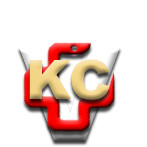 КЛИНИЧКИ ЦЕНТАР ВОЈВОДИНЕАутономна покрајина Војводина, Република СрбијаХајдук Вељкова 1, 21000 Нови Сад,т: +381 21/484 3 484 e-адреса: uprava@kcv.rswww.kcv.rs